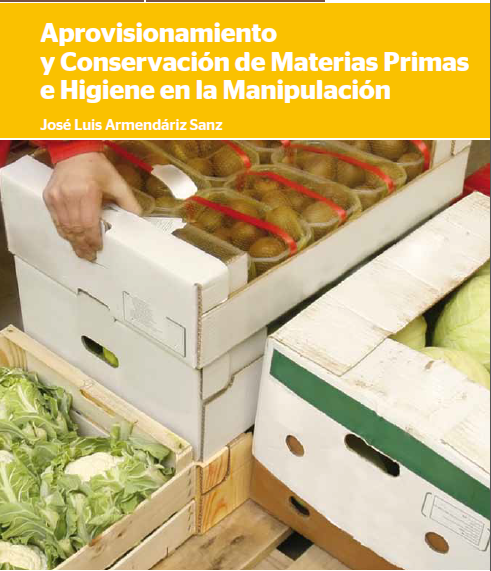 Programación de aulaAprovisionamiento y conservación de materias primas e higiene en la manipulación PCPIEntorno generalDesarrolla su actividad profesional, como auxiliar o ayudante, tanto en grandes como en medianas y pequeñas empresas, principalmente del sector de hostelería, aunque también puede trabajar por cuenta propia en pequeños establecimientos del subsector de restauración.Esta profesión se desenvuelve en sectores y subsectores productivos y de prestación de servicio en los que se desarrollan procesos de preelaboración, elaboración y, en su caso, servicio de alimentos y bebidas, como sería el sector de hostelería y, en su marco, las subáreas de hotelería y restauración (tradicional, moderna y colectiva). También en establecimientos dedicados a la preelaboración y comercialización de alimentos crudos, tiendas especializadas en comidas preparadas, empresas dedicadas al almacenamiento, envasado y distribución de productos alimenticios, etc.Las ocupaciones y puestos de trabajo más relevantes son los siguientes:a) Ayudante o auxiliar de cocina.b) Ayudante de economato de unidades de producción y servicio de alimentos y bebidas.Objetivos generalesRealizar las operaciones básicas de recepción, almacenamiento y distribución de materias primas en condiciones idóneas de mantenimiento hasta su utilización, de acuerdo a las instrucciones recibidas y normas establecidas.Ejecutar los procesos de envasado y/o conservación de acuerdo a las normas establecidas, aplicando los métodos apropiados y utilizando los equipos idóneos, para preservar su calidad y evitar riesgos alimentarios.Cumplir los protocolos de seguridad laboral y medioambiental, higiene y calidad durante todo el proceso productivo, para evitar daños en las personas y en el medioambiente. Limpieza y desinfección de utillaje, equipos e instalaciones Limpieza y desinfección de utillaje, equipos e instalaciones Limpieza y desinfección de utillaje, equipos e instalacionesObjetivos específicosObjetivos específicosObjetivos específicosConocer los sistemas y métodos de limpieza y desinfección de instalaciones y equipos., así como los productos adecuados a cada tipo de herramientas o superficies.Identificar las causas que pueden provocar la aparición de plagas y conocer las medidas preventivas para evitarlas. Conocer los sistemas y métodos de limpieza y desinfección de instalaciones y equipos., así como los productos adecuados a cada tipo de herramientas o superficies.Identificar las causas que pueden provocar la aparición de plagas y conocer las medidas preventivas para evitarlas. Conocer los sistemas y métodos de limpieza y desinfección de instalaciones y equipos., así como los productos adecuados a cada tipo de herramientas o superficies.Identificar las causas que pueden provocar la aparición de plagas y conocer las medidas preventivas para evitarlas. ContenidosTemasResultados de aprendizaje y métodos de evaluaciónConcepto y niveles de limpieza.Normativa sobre limpieza de instalaciones y equipoProcesos y productos de limpiezaControl de plagas: desinsectación y desratización1a) Se han identificado los requisitos higiénico-sanitarios que deben cumplir los equipos, utillaje e instalaciones de manipulación de alimentos.b) Se han evaluado las consecuencias para la inocuidad de los productos y la seguridad de los consumidores de una limpieza/ desinfección inadecuadas.c) Se han descrito los procedimientos, frecuencias y equipos de limpieza y desinfección (L+D).d) Se han descrito los parámetros objeto de control asociados al nivel de limpieza o desinfección requeridos.e) Se han reconocido los tratamientos de desratización, desinsectación y desinfección (DDD).f) Se han descrito los procedimientos para la recogida y retirada de los residuos de una unidad de  manipulación de alimentos.g) Se han clasificado los productos de limpieza, desinfección y los utilizados para los tratamientos de DDD y sus condiciones de empleo.h) Se han evaluado los peligros asociados a la manipulación de productos de limpieza, desinfección y tratamientos DDD. Buenas prácticas higiénicas. Buenas prácticas higiénicas. Buenas prácticas higiénicas.OBJETIVOS ESPECÍFICOSOBJETIVOS ESPECÍFICOSOBJETIVOS ESPECÍFICOSIdentificar las normas de seguridad e higiene aplicables a los locales e instalaciones, gestión de productos y actitud de los manipuladoresObservar las normas y actitudes que debe cumplir un manipulador de alimentos en el ejercicio de su actividad.Identificar los riesgos y las causas que pueden provocar intoxicaciones alimentarias y cómo evitarlas.Conocer y poner en práctica los sistemas de autocontrol.Identificar las normas de seguridad e higiene aplicables a los locales e instalaciones, gestión de productos y actitud de los manipuladoresObservar las normas y actitudes que debe cumplir un manipulador de alimentos en el ejercicio de su actividad.Identificar los riesgos y las causas que pueden provocar intoxicaciones alimentarias y cómo evitarlas.Conocer y poner en práctica los sistemas de autocontrol.Identificar las normas de seguridad e higiene aplicables a los locales e instalaciones, gestión de productos y actitud de los manipuladoresObservar las normas y actitudes que debe cumplir un manipulador de alimentos en el ejercicio de su actividad.Identificar los riesgos y las causas que pueden provocar intoxicaciones alimentarias y cómo evitarlas.Conocer y poner en práctica los sistemas de autocontrol.ContenidosTemasResultados de aprendizaje y métodos de evaluaciónNormativa general de higiene aplicable a la actividadInstalacionesEquipoPersonal manipuladorAlteración y contaminación de los alimentosLos gérmenesRiesgos e intoxicaciones alimentarias: identificación, causas más comunes y prevenciónLa contaminación cruzadaSistemas de autocontrol. ¿Qué es el APPCC?Guía de Prácticas Correctas de Higiene 2a) Se han reconocido las normas higiénico-sanitarias de obligado cumplimiento relacionadas con las prácticas higiénicas.b) Se han identificado los peligros sanitarios asociados a los malos hábitos y sus medidas de prevención.c) Se han identificado las medidas de higiene personal asociadas a la manipulación de alimentos.d) Se han reconocido todos aquellos comportamientos o aptitudes susceptibles de producir una contaminación en los alimentos.e) Se han enumerado las  enfermedades de obligada declaración.f) Se ha reconocido la vestimenta de trabajo completa y sus requisitos de limpieza.g) Se han identificado los medios de protección de cortes, quemaduras o heridas del manipulador.h) Se han reconocido las normas higiénico-sanitarias de obligado cumplimiento relacionadas con las Prácticas de Manipulación.i) Se han clasificado y descrito los principales riesgos y toxiinfecciones de origen alimentario relacionándolas con los agentes causantes.j) Se ha valorado la repercusión de una mala manipulación de alimentos en la salud de los consumidores.k) Se han descrito las principales alteraciones de los alimentos.l) Se han descrito los diferentes métodos de conservación de alimentos.m) Se ha evitado el contacto de materias primas o semielaborados con los productos procesados.Guía de Buenas Prácticas medioambientales en hostelería.Guía de Buenas Prácticas medioambientales en hostelería.Guía de Buenas Prácticas medioambientales en hostelería.Objetivos específicosObjetivos específicosObjetivos específicosConocer las medidas a adoptar para la reducción de residuosConocer la los tipos de emisiones y residuos que genera la actividades de hosteleríaIdentificar los residuos generados en la actividad hostelera y clasificarlos para su tratamiento y reciclado.Conocer las medidas a adoptar para la reducción de residuosConocer la los tipos de emisiones y residuos que genera la actividades de hosteleríaIdentificar los residuos generados en la actividad hostelera y clasificarlos para su tratamiento y reciclado.Conocer las medidas a adoptar para la reducción de residuosConocer la los tipos de emisiones y residuos que genera la actividades de hosteleríaIdentificar los residuos generados en la actividad hostelera y clasificarlos para su tratamiento y reciclado.ContenidosTemasResultados de aprendizaje y métodos de evaluaciónLa actividad de hosteleríaRecursos materiales empleadosEmisiones y residuos generadosResiduos sólidos urbanosOrgánicosInorgánicosEmisiones a la atmósferaResiduos líquidosResiduos peligrosos o contaminantesResiduos voluminososResiduos de demolición u obrasPrácticas incorrectasDe los recursosContaminación y residuosGestión de residuosGestión de espaciosPrácticas correctasGestión de recursosMaterias primasGestión del aguaGestión de la energíaGestión de residuos3a) Se ha relacionado el consumo de cada recurso con el impacto ambiental que provoca.b) Se han definido las ventajas que el concepto de reducción de consumos aporta a la protección ambiental.c) Se han descrito las ventajas ambientales del concepto de reutilización de los recursos.d) Se han reconocido aquellas energías y/o recursos cuya utilización sea menos perjudicial para el ambiente.e) Se han caracterizado las diferentes metodologías existentes para el ahorro de energía y el resto de recursos que se utilicen en la industria alimentaria.f) Se han identificado las no-conformidades y las acciones correctivas relacionadas con el consumo de los recursos.g) Se han identificado y clasificado los distintos tipos de residuos generados de acuerdo a su origen, estado y necesidad de reciclaje, depuración o tratamiento.h) Se han reconocido los efectos ambientales de los residuos, contaminantes y otras afecciones originadas por la industria alimentaria.i) Se han descrito las técnicas de recogida, selección, clasificación y eliminación o vertido de residuos.j) Se han establecido por orden de importancia las medidas tomadas para la protección ambiental.k) Se han identificado las no-conformidades y las acciones correctivas relacionadas con la gestión de los residuos.Envasado y conservación de géneros crudos, semielaborados y elaborados.Envasado y conservación de géneros crudos, semielaborados y elaborados.Envasado y conservación de géneros crudos, semielaborados y elaborados.OBJETIVOS ESPECÍFICOSOBJETIVOS ESPECÍFICOSOBJETIVOS ESPECÍFICOSConocer y realizar las tareas de conservación de los productos culinarios en las distintas fases de los procesos productivos en cocina.Establecer los criterios de clasificación de productos  y sus necesidades de conservación.Identificar los sistemas /métodos de conservación de productos.Asociar los sistemas /métodos de conservación con su adecuación a los distintos productos y equipos necesarios.Conocer y realizar las tareas de conservación de los productos culinarios en las distintas fases de los procesos productivos en cocina.Establecer los criterios de clasificación de productos  y sus necesidades de conservación.Identificar los sistemas /métodos de conservación de productos.Asociar los sistemas /métodos de conservación con su adecuación a los distintos productos y equipos necesarios.Conocer y realizar las tareas de conservación de los productos culinarios en las distintas fases de los procesos productivos en cocina.Establecer los criterios de clasificación de productos  y sus necesidades de conservación.Identificar los sistemas /métodos de conservación de productos.Asociar los sistemas /métodos de conservación con su adecuación a los distintos productos y equipos necesarios.CONTENIDOSTEMASRESULTADOS DE APRENDIZAJE Y MÉTODOS DE EVALUACIÓNFase de recepciónProcesos intermediosProductos terminadosDistribución de  géneros en las cámarasMétodos habituales de conservación de los alimentosConservación por fríoDeshidrataciónSalazónAhumadoAdoboEscabecheEncurtidoEsterilización Pasterización4a) Se han caracterizado los diversos métodos de envasado y conservación, así como los equipos asociados a cada método.b) Se han relacionado las necesidades de envasado y conservación de las materias primas en cocina con los métodos y equipos.c) Se han ejecutado las técnicas básicas de envasado y conservación siguiendo los procedimientos establecidos.d) Se han determinado los lugares de conservación idóneos, para los géneros, hasta el momento de su uso/consumo o destino final.f) Se han realizado todas las operaciones teniendo en cuenta la normativa higiénico-sanitaria, de seguridad laboral y de protección medioambiental.Recepción de materias primas.Recepción de materias primas.Recepción de materias primas.Objetivos específicosObjetivos específicosObjetivos específicosReconocer las materias primas, sus características y presentaciones comerciales.Identificar los datos del etiquetado de las materias primas.Reconocer las materias primas, sus características y presentaciones comerciales.Identificar los datos del etiquetado de las materias primas.Reconocer las materias primas, sus características y presentaciones comerciales.Identificar los datos del etiquetado de las materias primas.ContenidosTemasResultados de aprendizaje y métodos de evaluaciónMaterias primasIdentificación y etiquetado de los productos alimentariosDatos que debe incluir la etiquetaDistintivos de calidadPresentaciones comerciales5a) Se han interpretado las instrucciones recibidas y la documentación asociada a la recepción de materias primas.b) Se han reconocido las materias primas y sus características.c) Se ha interpretado el etiquetado de los productos.d) Se ha comprobado la coincidencia de cantidad y calidad de lo solicitado con lo recibido.e) Se han identificado las necesidades de conservación de las materias primas.Economato y bodega.Economato y bodega.Economato y bodega.Objetivos específicosObjetivos específicosObjetivos específicosConocer la documentación asociada a la recepción de pedidos.Reconocer las materias primas, sus características y presentaciones comerciales.Determinar las necesidades de conservación de las materias primas y su prioridad de consumo, orden y limpieza. Identificar las normas de las prácticas correctas de higiene en la recepción y almacenaje de las materias primas.Conocer la documentación asociada a la recepción de pedidos.Reconocer las materias primas, sus características y presentaciones comerciales.Determinar las necesidades de conservación de las materias primas y su prioridad de consumo, orden y limpieza. Identificar las normas de las prácticas correctas de higiene en la recepción y almacenaje de las materias primas.Conocer la documentación asociada a la recepción de pedidos.Reconocer las materias primas, sus características y presentaciones comerciales.Determinar las necesidades de conservación de las materias primas y su prioridad de consumo, orden y limpieza. Identificar las normas de las prácticas correctas de higiene en la recepción y almacenaje de las materias primas.ContenidosTemasResultados de aprendizaje y métodos de evaluaciónEconomato y bodegaFunciones del economato.Equipamiento del economatoZonas de almacenajeAlmacenes refrigeradosAlmacenes no refrigerados o economatoBodegaRecepción de génerosOperaciones y comprobacionesNormas básicas para el almacenaje de productosGestión en la recepción y almacenajeFicha de control diario de temperaturasFicha de control semanal de temperaturasDocumentos relacionados con las operaciones de recepciónEntradas y salidasRegistros6a) Se han almacenado las materias primas en el lugar apropiado para su conservación atendiendo a normas establecidas e instrucciones recibidas.b) Se han colocado las materias primas en función de la prioridad en su consumo.c) Se ha mantenido el almacén en condiciones de orden y limpieza.d) Se han realizado todas las operaciones teniendo en cuenta la normativa higiénico-sanitaria, de seguridad laboral y de protección medioambiental.